							                                 Warszawa, dnia 12.09.2016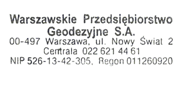   Nr zgł. GK.6640.5126.2016									ZAWIADOMIENIE	Zawiadamia się, zgodnie z §38.4 Rozporządzenia Ministra Rozwoju Regionalnego i Budownictwa z dnia 29 marca 2001r. w sprawie ewidencji gruntów i budynków (Dz.U. Nr 38, poz. 454 z późn. zmianami), że w związku z przeprowadzaną modernizacją ewidencji gruntów i budynków, w dniach 10.10.2016r. – 22.10.2016r. przeprowadzone zostaną czynności  ustalenia granic nieruchomości w gminie Wołomin  w obrębie Helenów, dla poniższych działek, których właściciele nie są znani lub nie jest znane ich miejsce zamieszkania.	Do czynności technicznych związanych z przeprowadzeniem powyższych czynności upoważniona jest firma Warszawskie Przedsiębiorstwo Geodezyjne S.A. ul. Nowy Świat 2, 00-497 Warszawa w ramach pracy geodezyjnej zgłoszonej pod nr GK.6640.5126.2016.Pouczenie: Nieusprawiedliwione niestawiennictwo stron nie wstrzymuje czynności geodety związanych ze wznowieniem (okazaniem) granic (art. 32 ust. 3 ustawy z dnia 17 maja 1989 r. – Prawo geodezyjne i kartograficzne (tekst jednolity Dz. U. z 2010 r. Nr 193, poz. 1287 z późn. zm.) .- działka 10 (KW WA1W/00030558/7) w obrębie Helenów (gm. Wołomin) – rozpoczęcie czynności związanych z ustaleniem  granic  nastąpi 13 października 2016r o godz. 12:00 na gruncie, przy zachodniej granicy działki nr 60, od strony drogi gruntowej Helenów-Janków Stary;- działka 107 (KW WA1W/00012313/6) w obrębie Helenów (gm. Wołomin) – rozpoczęcie czynności związanych z ustaleniem  granic  nastąpi 17 października 2016r o godz. 09:00 na gruncie, przy adresie Helenów 25;- działka 110 () w obrębie Helenów (gm. Wołomin) – rozpoczęcie czynności związanych z ustaleniem  granic  nastąpi 17 października 2016r o godz. 09:00 na gruncie, przy adresie Helenów 25;- działka 111 () w obrębie Helenów (gm. Wołomin) – rozpoczęcie czynności związanych z ustaleniem  granic  nastąpi 17 października 2016r o godz. 09:00 na gruncie, przy adresie Helenów 25;- działka 112 (KW WA1W/00032197/2) w obrębie Helenów (gm. Wołomin) – rozpoczęcie czynności związanych z ustaleniem  granic  nastąpi 17 października 2016r o godz. 09:00 na gruncie, przy adresie Helenów 25;- działka 113 (KW WA1W/00014710/3) w obrębie Helenów (gm. Wołomin) – rozpoczęcie czynności związanych z ustaleniem  granic  nastąpi 17 października 2016r o godz. 09:00 na gruncie, przy adresie Helenów 25;- działka 127 () w obrębie Helenów (gm. Wołomin) – rozpoczęcie czynności związanych z ustaleniem  granic  nastąpi 14 października 2016r o godz. 09:00 na gruncie, przy adresie Helenów 4;- działka 129 () w obrębie Helenów (gm. Wołomin) – rozpoczęcie czynności związanych z ustaleniem  granic  nastąpi 14 października 2016r o godz. 09:00 na gruncie, przy adresie Helenów 4;- działka 130 () w obrębie Helenów (gm. Wołomin) – rozpoczęcie czynności związanych z ustaleniem  granic  nastąpi 14 października 2016r o godz. 09:00 na gruncie, przy adresie Helenów 4;- działka 135 (KW WA1W/00010271/5) w obrębie Helenów (gm. Wołomin) – rozpoczęcie czynności związanych z ustaleniem  granic  nastąpi 14 października 2016r o godz. 09:00 na gruncie, przy adresie Helenów 4;- działka 140 (KW WA1W/00012313/6) w obrębie Helenów (gm. Wołomin) – rozpoczęcie czynności związanych z ustaleniem  granic  nastąpi 17 października 2016r o godz. 12:00 na gruncie, przy adresie Helenów 25;- działka 143,221 () w obrębie Helenów (gm. Wołomin) – rozpoczęcie czynności związanych z ustaleniem  granic  nastąpi 17 października 2016r o godz. 12:00 na gruncie, przy adresie Helenów 25;- działka 143409_5.0008.120 () w obrębie Nowy Janków (gm. Radzymin) – rozpoczęcie czynności związanych z ustaleniem  granic  nastąpi 12 października 2016r o godz. 13:00 na gruncie, przy wschodniej granicy działki nr 5, od strony drogi gruntowej Helenów-Janków Stary;- działka 143409_5.0008.123 () w obrębie Nowy Janków (gm. Radzymin) – rozpoczęcie czynności związanych z ustaleniem  granic  nastąpi 12 października 2016r o godz. 11:00 na gruncie, przy wschodniej granicy działki nr 14, od strony drogi gruntowej Helenów-Janków Stary;- działka 143409_5.0009.66 () w obrębie Stary Janków (gm. Radzymin) – rozpoczęcie czynności związanych z ustaleniem  granic  nastąpi 12 października 2016r o godz. 13:00 na gruncie, przy wschodniej granicy działki nr 5, od strony drogi gruntowej Helenów-Janków Stary;- działka 143409_5.0009.70/5 (KW WA1W/00022368/9) w obrębie Stary Janków (gm. Radzymin) – rozpoczęcie czynności związanych z ustaleniem  granic  nastąpi 12 października 2016r o godz. 13:00 na gruncie, przy wschodniej granicy działki nr 5, od strony drogi gruntowej Helenów-Janków Stary;- działka 143409_5.0009.75 () w obrębie Stary Janków (gm. Radzymin) – rozpoczęcie czynności związanych z ustaleniem  granic  nastąpi 12 października 2016r o godz. 13:00 na gruncie, przy wschodniej granicy działki nr 5, od strony drogi gruntowej Helenów-Janków Stary;- działka 143409_5.0016.304 (KW WA1W/00099820/6) w obrębie Rżyska (gm. Radzymin) – rozpoczęcie czynności związanych z ustaleniem  granic  nastąpi 13 października 2016r o godz. 12:00 na gruncie, przy zachodniej granicy działki nr 60, od strony drogi gruntowej Helenów-Janków Stary;- działka 143409_5.0016.421 () w obrębie Rżyska (gm. Radzymin) – rozpoczęcie czynności związanych z ustaleniem  granic  nastąpi 20 października 2016r o godz. 13:00 na gruncie, przy południowo-wschodniej granicy działki nr 222, od strony drogi gruntowej Helenów-Rżyska;- działka 143409_5.0016.423 () w obrębie Rżyska (gm. Radzymin) – rozpoczęcie czynności związanych z ustaleniem  granic  nastąpi 21 października 2016r o godz. 09:00 na gruncie, przy zachodniej granicy działki nr 231, od strony drogi gruntowej Helenów-Rżyska;- działka 143409_5.0016.426 (KW WA1W/00123615/4) w obrębie Rżyska (gm. Radzymin) – rozpoczęcie czynności związanych z ustaleniem  granic  nastąpi 21 października 2016r o godz. 09:00 na gruncie, przy zachodniej granicy działki nr 231, od strony drogi gruntowej Helenów-Rżyska;- działka 143409_5.0016.429 () w obrębie Rżyska (gm. Radzymin) – rozpoczęcie czynności związanych z ustaleniem  granic  nastąpi 21 października 2016r o godz. 09:00 na gruncie, przy zachodniej granicy działki nr 231, od strony drogi gruntowej Helenów-Rżyska;- działka 143409_5.0016.430 (KW WA1W/00116598/6) w obrębie Rżyska (gm. Radzymin) – rozpoczęcie czynności związanych z ustaleniem  granic  nastąpi 21 października 2016r o godz. 09:00 na gruncie, przy zachodniej granicy działki nr 231, od strony drogi gruntowej Helenów-Rżyska;- działka 143412_5.0008.1 () w obrębie Czarna (gm. Wołomin) – rozpoczęcie czynności związanych z ustaleniem  granic  nastąpi 14 października 2016r o godz. 09:00 na gruncie, przy adresie Helenów 4;- działka 143412_5.0032.22 () w obrębie Zagościniec (gm. Wołomin) – rozpoczęcie czynności związanych z ustaleniem  granic  nastąpi 21 października 2016r o godz. 09:00 na gruncie, przy zachodniej granicy działki nr 231, od strony drogi gruntowej Helenów-Rżyska;- działka 143412_5.0032.29 (KW WA1W/00019114/0) w obrębie Zagościniec (gm. Wołomin) – rozpoczęcie czynności związanych z ustaleniem  granic  nastąpi 21 października 2016r o godz. 09:00 na gruncie, przy zachodniej granicy działki nr 231, od strony drogi gruntowej Helenów-Rżyska;- działka 143412_5.0033.5/1 () w obrębie Zagościniec (gm. Wołomin) – rozpoczęcie czynności związanych z ustaleniem  granic  nastąpi 21 października 2016r o godz. 11:00 na gruncie, przy zachodniej granicy działki nr 239, od strony drogi gruntowej Helenów-Rżyska;- działka 143412_5.0033.5/2 (KW WA1W/00064344/1) w obrębie Zagościniec (gm. Wołomin) – rozpoczęcie czynności związanych z ustaleniem  granic  nastąpi 21 października 2016r o godz. 11:00 na gruncie, przy zachodniej granicy działki nr 239, od strony drogi gruntowej Helenów-Rżyska;- działka 144 () w obrębie Helenów (gm. Wołomin) – rozpoczęcie czynności związanych z ustaleniem  granic  nastąpi 17 października 2016r o godz. 12:00 na gruncie, przy adresie Helenów 25;- działka 145,217,220 (KW WA1W/00032197/2) w obrębie Helenów (gm. Wołomin) – rozpoczęcie czynności związanych z ustaleniem  granic  nastąpi 17 października 2016r o godz. 12:00 na gruncie, przy adresie Helenów 25;- działka 151/2 () w obrębie Helenów (gm. Wołomin) – rozpoczęcie czynności związanych z ustaleniem  granic  nastąpi 18 października 2016r o godz. 09:00 na gruncie, przy adresie Helenów 13;- działka 153 (KW WA1W/00021752/1) w obrębie Helenów (gm. Wołomin) – rozpoczęcie czynności związanych z ustaleniem  granic  nastąpi 18 października 2016r o godz. 09:00 na gruncie, przy adresie Helenów 13;- działka 159 (KW WA1W/00039445/5) w obrębie Helenów (gm. Wołomin) – rozpoczęcie czynności związanych z ustaleniem  granic  nastąpi 18 października 2016r o godz. 09:00 na gruncie, przy adresie Helenów 13;- działka 160 () w obrębie Helenów (gm. Wołomin) – rozpoczęcie czynności związanych z ustaleniem  granic  nastąpi 18 października 2016r o godz. 09:00 na gruncie, przy adresie Helenów 13;- działka 17 () w obrębie Helenów (gm. Wołomin) – rozpoczęcie czynności związanych z ustaleniem  granic  nastąpi 13 października 2016r o godz. 12:00 na gruncie, przy zachodniej granicy działki nr 60, od strony drogi gruntowej Helenów-Janków Stary;- działka 173 (KW WA1W/00010271/5) w obrębie Helenów (gm. Wołomin) – rozpoczęcie czynności związanych z ustaleniem  granic  nastąpi 18 października 2016r o godz. 13:00 w na parkingu obok kościoła, ul Boryny 8;- działka 176 () w obrębie Helenów (gm. Wołomin) – rozpoczęcie czynności związanych z ustaleniem  granic  nastąpi 18 października 2016r o godz. 13:00 w na parkingu obok kościoła, ul Boryny 8;- działka 179 () w obrębie Helenów (gm. Wołomin) – rozpoczęcie czynności związanych z ustaleniem  granic  nastąpi 18 października 2016r o godz. 13:00 w na parkingu obok kościoła, ul Boryny 8;- działka 188 () w obrębie Helenów (gm. Wołomin) – rozpoczęcie czynności związanych z ustaleniem  granic  nastąpi 18 października 2016r o godz. 09:00 na gruncie, przy adresie Helenów 13;- działka 189 (KW WA1W/00032197/2) w obrębie Helenów (gm. Wołomin) – rozpoczęcie czynności związanych z ustaleniem  granic  nastąpi 18 października 2016r o godz. 09:00 na gruncie, przy adresie Helenów 13;- działka 192 () w obrębie Helenów (gm. Wołomin) – rozpoczęcie czynności związanych z ustaleniem  granic  nastąpi 19 października 2016r o godz. 13:00 na gruncie, przy południowo-wschodniej granicy działki nr 196, od strony drogi gruntowej Helenów-Rżyska;- działka 193 () w obrębie Helenów (gm. Wołomin) – rozpoczęcie czynności związanych z ustaleniem  granic  nastąpi 19 października 2016r o godz. 13:00 na gruncie, przy południowo-wschodniej granicy działki nr 196, od strony drogi gruntowej Helenów-Rżyska;- działka 194 () w obrębie Helenów (gm. Wołomin) – rozpoczęcie czynności związanych z ustaleniem  granic  nastąpi 19 października 2016r o godz. 13:00 na gruncie, przy południowo-wschodniej granicy działki nr 196, od strony drogi gruntowej Helenów-Rżyska;- działka 196 () w obrębie Helenów (gm. Wołomin) – rozpoczęcie czynności związanych z ustaleniem  granic  nastąpi 19 października 2016r o godz. 13:00 na gruncie, przy południowo-wschodniej granicy działki nr 196, od strony drogi gruntowej Helenów-Rżyska;- działka 2 () w obrębie Helenów (gm. Wołomin) – rozpoczęcie czynności związanych z ustaleniem  granic  nastąpi 12 października 2016r o godz. 13:00 na gruncie, przy wschodniej granicy działki nr 5, od strony drogi gruntowej Helenów-Janków Stary;- działka 215 () w obrębie Helenów (gm. Wołomin) – rozpoczęcie czynności związanych z ustaleniem  granic  nastąpi 20 października 2016r o godz. 11:00 na gruncie, przy południowo-wschodniej granicy działki nr 213, od strony drogi gruntowej Helenów-Rżyska;- działka 216 () w obrębie Helenów (gm. Wołomin) – rozpoczęcie czynności związanych z ustaleniem  granic  nastąpi 17 października 2016r o godz. 12:00 na gruncie, przy adresie Helenów 25;- działka 220,217 (KW WA1W/00032197/2) w obrębie Helenów (gm. Wołomin) – rozpoczęcie czynności związanych z ustaleniem  granic  nastąpi 20 października 2016r o godz. 13:00 na gruncie, przy południowo-wschodniej granicy działki nr 222, od strony drogi gruntowej Helenów-Rżyska;- działka 221 () w obrębie Helenów (gm. Wołomin) – rozpoczęcie czynności związanych z ustaleniem  granic  nastąpi 20 października 2016r o godz. 13:00 na gruncie, przy południowo-wschodniej granicy działki nr 222, od strony drogi gruntowej Helenów-Rżyska;- działka 239 (KW WA1W/00039445/5) w obrębie Helenów (gm. Wołomin) – rozpoczęcie czynności związanych z ustaleniem  granic  nastąpi 21 października 2016r o godz. 11:00 na gruncie, przy zachodniej granicy działki nr 239, od strony drogi gruntowej Helenów-Rżyska;- działka 242 () w obrębie Helenów (gm. Wołomin) – rozpoczęcie czynności związanych z ustaleniem  granic  nastąpi 21 października 2016r o godz. 11:00 na gruncie, przy zachodniej granicy działki nr 239, od strony drogi gruntowej Helenów-Rżyska;- działka 250/1 (KW WA1W/00032197/2) w obrębie Helenów (gm. Wołomin) – rozpoczęcie czynności związanych z ustaleniem  granic  nastąpi 21 października 2016r o godz. 13:00 na gruncie, przy adresie ul. 100-lecia 188, Zagościniec;- działka 264 (KW WA1W/00064605/9) w obrębie Helenów (gm. Wołomin) – rozpoczęcie czynności związanych z ustaleniem  granic  nastąpi 13 października 2016r o godz. 12:00 na gruncie, przy zachodniej granicy działki nr 60, od strony drogi gruntowej Helenów-Janków Stary;- działka 3 (KW WA1W/00012313/6) w obrębie Helenów (gm. Wołomin) – rozpoczęcie czynności związanych z ustaleniem  granic  nastąpi 12 października 2016r o godz. 13:00 na gruncie, przy wschodniej granicy działki nr 5, od strony drogi gruntowej Helenów-Janków Stary;- działka 44/2 () w obrębie Helenów (gm. Wołomin) – rozpoczęcie czynności związanych z ustaleniem  granic  nastąpi 10 października 2016r o godz. 11:00 na gruncie, przy adresie ul. Witosa 106;- działka 45 () w obrębie Helenów (gm. Wołomin) – rozpoczęcie czynności związanych z ustaleniem  granic  nastąpi 13 października 2016r o godz. 12:00 na gruncie, przy zachodniej granicy działki nr 60, od strony drogi gruntowej Helenów-Janków Stary;- działka 51 () w obrębie Helenów (gm. Wołomin) – rozpoczęcie czynności związanych z ustaleniem  granic  nastąpi 10 października 2016r o godz. 09:00 na gruncie, przy adresie ul. Witosa 119;- działka 59,2 () w obrębie Helenów (gm. Wołomin) – rozpoczęcie czynności związanych z ustaleniem  granic  nastąpi 13 października 2016r o godz. 12:00 na gruncie, przy zachodniej granicy działki nr 60, od strony drogi gruntowej Helenów-Janków Stary;- działka 60 (KW WA1W/00032197/2) w obrębie Helenów (gm. Wołomin) – rozpoczęcie czynności związanych z ustaleniem  granic  nastąpi 13 października 2016r o godz. 12:00 na gruncie, przy zachodniej granicy działki nr 60, od strony drogi gruntowej Helenów-Janków Stary;- działka 72 () w obrębie Helenów (gm. Wołomin) – rozpoczęcie czynności związanych z ustaleniem  granic  nastąpi 13 października 2016r o godz. 09:00 na gruncie, przy zachodniej granicy działki nr 72, od strony drogi gruntowej Helenów-Janków Stary;- działka 80 (KW WA1W/00012231/7) w obrębie Helenów (gm. Wołomin) – rozpoczęcie czynności związanych z ustaleniem  granic  nastąpi 17 października 2016r o godz. 09:00 na gruncie, przy adresie Helenów 25;- działka 80,25 (KW WA1W/00012231/7) w obrębie Helenów (gm. Wołomin) – rozpoczęcie czynności związanych z ustaleniem  granic  nastąpi 13 października 2016r o godz. 12:00 na gruncie, przy zachodniej granicy działki nr 60, od strony drogi gruntowej Helenów-Janków Stary;- działka 82 (KW WA1W/00012313/6) w obrębie Helenów (gm. Wołomin) – rozpoczęcie czynności związanych z ustaleniem  granic  nastąpi 11 października 2016r o godz. 13:00 na gruncie, przy zachodniej granicy działki nr 82, od strony drogi gruntowej Helenów-Janków Stary;- działka 82,3 (KW WA1W/00012313/6) w obrębie Helenów (gm. Wołomin) – rozpoczęcie czynności związanych z ustaleniem  granic  nastąpi 13 października 2016r o godz. 12:00 na gruncie, przy zachodniej granicy działki nr 60, od strony drogi gruntowej Helenów-Janków Stary;- działka 83 () w obrębie Helenów (gm. Wołomin) – rozpoczęcie czynności związanych z ustaleniem  granic  nastąpi 13 października 2016r o godz. 12:00 na gruncie, przy zachodniej granicy działki nr 60, od strony drogi gruntowej Helenów-Janków Stary;- działka 86 () w obrębie Helenów (gm. Wołomin) – rozpoczęcie czynności związanych z ustaleniem  granic  nastąpi 17 października 2016r o godz. 09:00 na gruncie, przy adresie Helenów 25;- działka 99 () w obrębie Helenów (gm. Wołomin) – rozpoczęcie czynności związanych z ustaleniem  granic  nastąpi 17 października 2016r o godz. 09:00 na gruncie, przy adresie Helenów 25;- działka 99,44/2 () w obrębie Helenów (gm. Wołomin) – rozpoczęcie czynności związanych z ustaleniem  granic  nastąpi 13 października 2016r o godz. 12:00 na gruncie, przy zachodniej granicy działki nr 60, od strony drogi gruntowej Helenów-Janków Stary;- działka 152() w obrębie Helenów (gm. Wołomin) – rozpoczęcie czynności związanych z ustaleniem  granic  nastąpi 18 października 2016r o godz. 9:00 w na gruncie, przy adresie Helenów 13;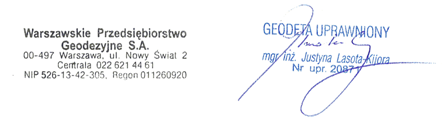 